Управление образования Администрации Артинского городского округаМуниципальное автономное общеобразовательное учреждение АГО «Артинская средняя общеобразовательная школа № 6»  ПРИКАЗ№ 246-од от «02» ноября 2023 года «О проведении муниципального этапа Всероссийской олимпиады школьников в 2023 – 2024 учебном году на базе МАОУ АГО «Артинская СОШ № 6»      На основании Порядка  проведения всероссийской  олимпиады школьников, утвержденного  приказом  Министерством просвещения Российской Федерации от 27.11.2020 года № 678 «Об утверждении Порядка проведения всероссийской олимпиады школьников», приказа МО и МПСО от 13.10.2023 года  № 1162-Д «Об организации и проведении муниципального этапа всероссийской олимпиады школьников в Свердловской области в 2023-2024 учебном году», Приказа Управления образования Администрации Артинского городского округа от 19.10.2023г. № 213-од «Об организации и проведении муниципального этапа всероссийской олимпиады школьников в Артинском городском округе в 2023/2024 учебном году,ПРИКАЗЫВАЮ:Организовать проведение муниципального этапа Всероссийской олимпиады школьников (далее – муниципальный этап) на базе МАОУ АГО «Артинская СОШ № 6» с 08 ноября по 08 декабря 2023 года, в соответствии с графиком проведения и с соблюдением санитарно-эпидемиологических требований. Начало проведения муниципального этапа в 10.00.Чебыкину Юлию Александровну, заместителя директора по воспитательной работе, назначить ответственной:за организацию и проведение муниципального этапа олимпиады;за получение, хранение и конфиденциальность комплектов олимпиадных заданий;за информирование педагогов, обучающихся и их родителей (законных представителей) о сроках и месте проведения муниципального этапа олимпиады по каждому общеобразовательному предмету;за организацию и проведение муниципального этапа олимпиады в образовательной организации в отдельно выделенных аудиториях с видео фиксацией в соответствии с требованиями и Порядком проведения олимпиады;за обеспечение конфиденциальности комплектов олимпиадных заданий муниципального этапа при получении, тиражировании и хранении до момента передачи организатору в аудитории;за осуществление кодирования (обезличивания) олимпиадных работ участников;Уткина Артёма Анатольевича, электроника школы, назначить ответственным:За установку видеонаблюдения в аудиториях проведения (вебкамера, компьютер с доступом в сеть Интернет). Угол обзора вебкамеры — все рабочие места для участников олимпиады. Настроить и включить в день проведения олимпиады видеонаблюдение в 9:00 часов;за сканирование выполненных олимпиадных работ и отправку их посредством защищённого канала связи в Управление образования для оценивания жюри олимпиадных работ участников муниципального этапа в день проведения олимпиады (сканирование осуществляется в аудитории проведения олимпиады в зоне видимости видеокамеры)за размещение информации о сроках и местах проведения муниципального этапа олимпиады по каждому общеобразовательному предмету, требованиях, Порядке, процедуре подачи и рассмотрения апелляций о несогласии участников муниципального этапа олимпиады с выставленными баллами, времени и месте ознакомления с результатами участия на официальном сайте МАОУ АГО «АСОШ № 6»;за обеспечение организационно-технических условий для сканирования олимпиадных работ и передачи их в Управление образования посредством защищённого канала связи;за получение по каналам закрытой связи комплектов олимпиадных заданий муниципального этапа олимпиады, их тиражирование;за размещение оперативной информации о проведении муниципального этапа олимпиады на официальном сайте МАОУ АГО «АСОШ № 6»;за внесение информации об участниках муниципального этапа олимпиады и их результатах участия в региональную базе данных обеспечения олимпиады;за внесение в региональную базу данных обеспечения олимпиады сведений об участниках олимпиады муниципального этапа, а также обучающихся, не принимавших участие в школьном этапе олимпиады по общеобразовательному предмету и заявивших о своём участии в муниципальном этапе олимпиады на основании статуса победителя или призёра муниципального этапа олимпиады прошлого года;Контроль за исполнением данного приказа оставляю за собой.Директор МАОУ АГО «Артинская СОШ № 6»                           О.А. Голых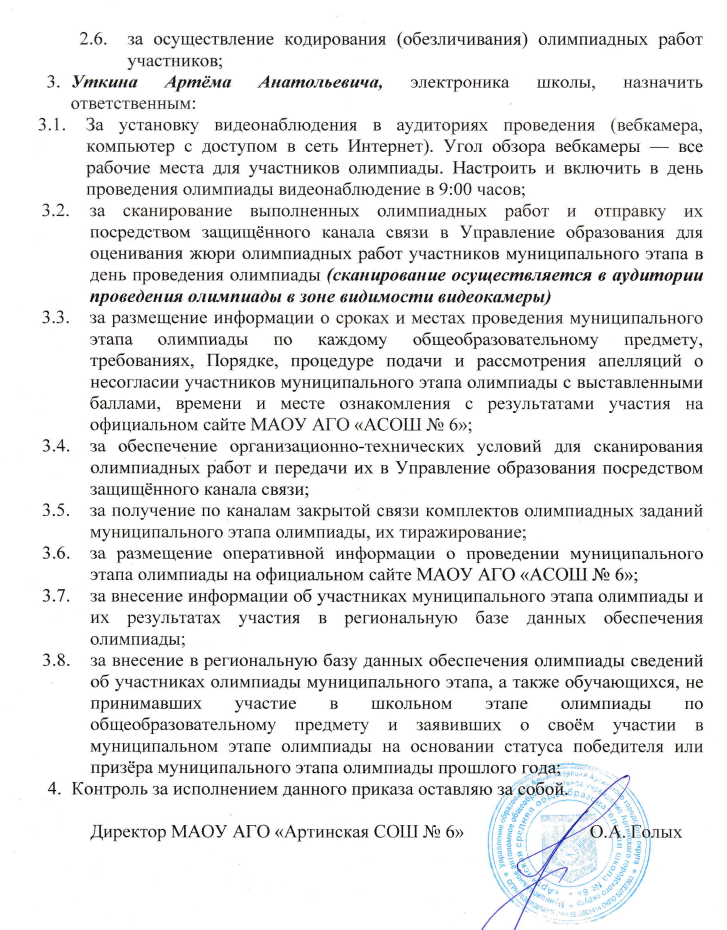 